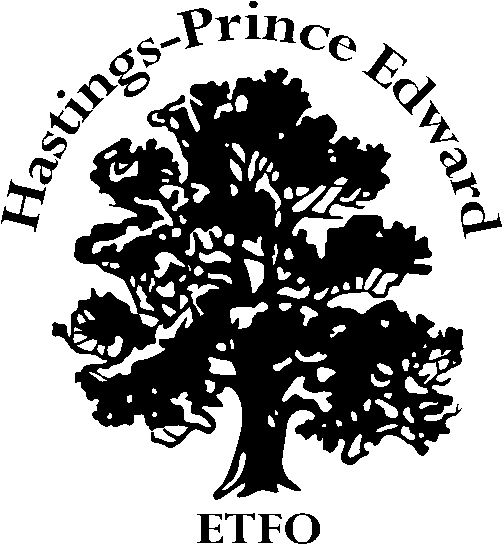 CHECKLIST FOR PREGNANCY/PARENTAL LEAVESReview your local collective agreement language regarding a Supplemental Employment Benefits (SEB) Plan (Article 31.05) and Pregnancy, Parental (Article 31), and Extended Leaves of Absence (Article 28).Contact your ETFO Local or the ETFO provincial office to discuss your options.Obtain a medical certificate stating the expected date of birth.Provide written notice to your school board.  (Sample letter can be found under “Forms and Sample Letters” on the Local’s website).Review information re: health benefits, long term disability, and pension contributions.Obtain information from Service Canada regarding your application for benefits.Confirm that a copy of your Record of Employment (R.O.E.) from the school board has been sent to Service Canada.Complete your application for E.I. Benefits.Provide information about your E.I. claim to the school board in order for them to process the SEB top up.Add your child to your benefit plan. Remember to pay your OCT fee. Relax!  You’ve taken care of all the paperwork!